STUDI STATUS SOSIAL EKONOMI MASYARAKAT NELAYANALAT TANGKAP GILL NET DI KELURAHAN BATANG ARAUKECAMATAN PADANG SELATAN KOTA PADANGSKRIPSIOleh:FADLI KAMAL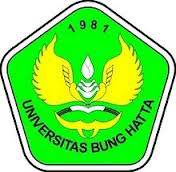 JURUSAN PEMANFAATAN SUMBERDAYA PERIKANANFAKULTAS PERIKANAN DAN ILMU KELAUTANUNIVERSITAS BUNG HATTAPADANG2018STUDI STATUS SOSIAL EKONOMI MASYARAKAT NELAYANALAT TANGKAP GILL NET DI KELURAHAN BATANG ARAUKECAMATAN PADANG SELATAN KOTA PADANGSKRIPSIDiajukan Sebagai Salah Satu Syarat Untuk Memperoleh Gelar Sarjana Perikanan Pada Fakultas Perikanan Dan Ilmu KelautanUniversitas Bung hattaOleh:FADLI KAMAL1310016211017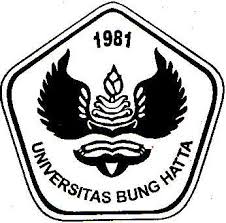 JURUSAN PEMANFAATAN SUMBERDAYA PERIKANANFAKULTAS PERIKANAN DAN ILMU KELAUTANUNIVERSITAS BUNG HATTAPADANG2018LEMBAR PENGESAHANJudul	:	Studi Status Sosial Ekonomi Masyarakat Nelayan Alat Tangkap Gill Net di Kelurahan Batang Arau Kecamatan Padang Selatan Kota PadangNama	:	Fadli KamalNPM	:	1310016211017Jurusan	:	Pemanfaatan Sumberdaya PerikananFakultas	:	Perikanan dan Ilmu KelautanUniversitas	:	Bung HattaSkripsi Ini Telah Dipertahankan Dihadapan Tim PengujiPada Ujian Sarjana Jurusan Pemanfaatan Sumberdaya PerikananFakultas Perikanan Dan Ilmu Kelautan Universitas Bung Hatta Pada Tanggal 06 Agustus 2018Dewan PengujiKetua Sidang						Sekretaris     Dr. Ir. Junaidi, M.Si                                                    Dr. Ir. Yusra, M.Si  	            Anggota                              Anggota                                AnggotaBukhari, S.Pi,  M.Si        Ainul Mardiah, S.Pi, M.Sc     Ir. Yuspardianto, MMengetahui :Dekan Fakultas Perikanan dan Ilmu Kelautan          Ir. Mas Eriza, M.PMenyetujui : Dosen Pembimbing IDr. Ir. Junaidi, M.Si Tanggal Lulus: 6 Agustus 2018    Dosen Pembimbing IIDr. Ir. Yusra, M.Si